TRƯỜNG TH GIANG BIÊN   Kiểm tra nhận xét                                                Giang Biên, ngày 30  tháng 9 năm 2022                                                                                                           Tổ trưởng                                                                                                        Lương Thi HằngTRƯỜNG TH GIANG BIÊN   Kiểm tra nhận xét                                                Giang Biên, ngày 30  tháng 9 năm 2022                                                                                                           Tổ trưởng                                                                                                        Lương Thi HằngHỌC KÌ IHỌC KÌ IHỌC KÌ IHỌC KÌ IHỌC KÌ I                              LỊCH BÁO GIẢNG MÔN ÂM NHẠC                              LỊCH BÁO GIẢNG MÔN ÂM NHẠC                              LỊCH BÁO GIẢNG MÔN ÂM NHẠC                              LỊCH BÁO GIẢNG MÔN ÂM NHẠCTUẦN HỌC THỨ 5TUẦN HỌC THỨ 5TUẦN HỌC THỨ 5TUẦN HỌC THỨ 5TUẦN HỌC THỨ 5                                 Từ ngày: 3/10/2021 - Đến ngày: 7/10/2022                                 Từ ngày: 3/10/2021 - Đến ngày: 7/10/2022                                 Từ ngày: 3/10/2021 - Đến ngày: 7/10/2022                                 Từ ngày: 3/10/2021 - Đến ngày: 7/10/2022Thứ/ngàyThứ/ngàyTiếtLớpTiết PPCTMôn(P. môn)Môn(P. môn)Tên bài giảngĐồ dùng2
3/102
3/1012
3/102
3/1022
3/102
3/1032
3/102
3/1042
3/102
3/1051A45ÂNÂNÔn tập bài hát: Lý cây xanh-Đọc nhạcMáy tính, Nhạc cụ gõ đệm2
3/102
3/1061A35ÂNÂNÔn tập bài hát: Lý cây xanh-Đọc nhạc2
3/102
3/1072A25ÂNÂNHọc hát: Con chim chích chòe3
4/103
4/1013A25ÂNÂNHọc hát: Quốc ca Việt NamMáy tính, Nhạc cụ gõ đệm3
4/103
4/1023A15ÂNÂNHọc hát: Quốc ca Việt Nam3
4/103
4/1035A45ÂNÂN-Ôn tập bài hát: Con chim hay hót-Luyện tập tiết tấu với nhạc cụ3
4/103
4/1043A45ÂNÂNHọc hát: Quốc ca Việt Nam3
4/103
4/1052A35ÂNÂNHọc hát: Con chim chích chòe3
4/103
4/1062A55ÂNÂNHọc hát: Con chim chích chòe3
4/103
4/1072A15ÂNÂNHọc hát: Con chim chích chòe85A55ÂNÂN-Ôn tập bài hát: Con chim hay hót-Luyện tập tiết tấu với nhạc cụ4
5/104
5/1012A35TCÂNTCÂNÔn bài hát: Con chim chích chòeMáy tính, Nhạc cụ gõ đệm4
5/104
5/1022A45ÂNÂNHọc hát: Con chim chích chòe4
5/104
5/1032A25TCÂNTCÂNÔn bài hát: Con chim chích chòe4
5/104
5/1042A15TCÂNTCÂNÔn bài hát: Con chim chích chòe4
5/104
5/1054
5/104
5/1063A35ÂNÂNÔn Đọc nhạc bài số 1TTÂN: Dàn trống dân tộc4
5/104
5/1075A25ÂNÂN-Ôn tập bài hát: Con chim hay hót-Luyện tập tiết tấu với nhạc cụ5
6/105
6/1012A45TCÂNTCÂNÔn bài hát: Con chim chích chòeMáy tính, Nhạc cụ gõ đệm5
6/105
6/1022A55TCÂNTCÂNÔn bài hát: Con chim chích chòe5
6/105
6/1031A25ÂN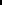 ÂNÔn tập bài hát: Lý cây xanh-Đọc nhạc-Ôn tập bài hát: Bạn ơi lắng nghe-Giới thiệu hình nốt trắng và BTTT5
6/105
6/1041A1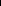 5ÂNÂNÔn tập bài hát: Lý cây xanh-Đọc nhạc-Ôn tập bài hát: Bạn ơi lắng nghe-Giới thiệu hình nốt trắng và BTTT5
6/105
6/1054A35ÂNÂNÔn tập bài hát: Lý cây xanh-Đọc nhạc-Ôn tập bài hát: Bạn ơi lắng nghe-Giới thiệu hình nốt trắng và BTTT5
6/105
6/1064A455
6/105
6/1075A15ÂNÂN-Ôn tập bài hát: Con chim hay hót-Luyện tập tiết tấu với nhạc cụ5
6/105
6/1085A35ÂNÂN-Ôn tập bài hát: Con chim hay hót-Luyện tập tiết tấu với nhạc cụ6
7/106
7/1011A45TCÂNTCÂNÔn tập bài hát: Lý cây xanh-Nghe nhạc Việt Nam ơi- đánh bay Covid-Vận dụng - sáng tạoMáy tính, Nhạc cụ gõ đệm6
7/106
7/1021A35TCÂNTCÂNÔn tập bài hát: Lý cây xanh-Nghe nhạc Việt Nam ơi- đánh bay Covid-Vận dụng - sáng tạo6
7/106
7/1034A25ÂNÂN-Ôn tập bài hát: Bạn ơi lắng nghe-Giới thiệu hình nốt trắng và BTTT6
7/106
7/1044A15ÂNÂN-Ôn tập bài hát: Bạn ơi lắng nghe-Giới thiệu hình nốt trắng và BTTT6
7/106
7/1053A55ÂNÂNHọc hát: Quốc ca Việt Nam6
7/106
7/1064A55ÂNÂN-Ôn tập bài hát: Bạn ơi lắng nghe-Giới thiệu hình nốt trắng và BTTTDD: 31 lượtHỌC KÌ IHỌC KÌ IHỌC KÌ IHỌC KÌ IHỌC KÌ I                              LỊCH BÁO GIẢNG MÔN ÂM NHẠC                              LỊCH BÁO GIẢNG MÔN ÂM NHẠC                              LỊCH BÁO GIẢNG MÔN ÂM NHẠC                              LỊCH BÁO GIẢNG MÔN ÂM NHẠCTUẦN HỌC THỨ 6TUẦN HỌC THỨ 6TUẦN HỌC THỨ 6TUẦN HỌC THỨ 6TUẦN HỌC THỨ 6                                 Từ ngày: 10/10/2021 - Đến ngày: 14/10/2022                                 Từ ngày: 10/10/2021 - Đến ngày: 14/10/2022                                 Từ ngày: 10/10/2021 - Đến ngày: 14/10/2022                                 Từ ngày: 10/10/2021 - Đến ngày: 14/10/2022Thứ/ngàyThứ/ngàyTiếtLớpTiết PPCTMôn(P. môn)Môn(P. môn)Tên bài giảngĐồ dùng2
10/102
10/1012
10/102
10/1022
10/102
10/1032
10/102
10/1042
10/102
10/1051A46ÂNÂN          Ôn tập bài hát: Lý cây xanh-Nhạc cụMáy tính, Nhạc cụ gõ đệm2
10/102
10/1061A36ÂNÂN          Ôn tập bài hát: Lý cây xanh-Nhạc cụ2
10/102
10/1072A26ÂNÂNÔn bài hát: Con chim chích chòe-Ôn Nhạc cụ: Giới thiệu nhạc cụ song loan3
11/103
11/1013A26ÂNÂNÔn bài hát: Quốc ca Việt NamNghe nhạc: Ca ngợi tổ quốc.Máy tính, Nhạc cụ gõ đệm3
11/103
11/1023A16ÂNÂNÔn bài hát: Quốc ca Việt NamNghe nhạc: Ca ngợi tổ quốc.3
11/103
11/1035A46ÂNÂNTập đọc nhạc số 2-Nghe nhạc3
11/103
11/1043A46ÂNÂNÔn bài hát: Quốc ca Việt NamNghe nhạc: Ca ngợi tổ quốc.3
11/103
11/1052A36ÂNÂNÔn bài hát: Con chim chích chòe-Nhạc cụ: Giới thiệu nhạc cụ song loan3
11/103
11/1062A56ÂNÂNÔn bài hát: Con chim chích chòe-Nhạc cụ: Giới thiệu nhạc cụ song loan3
11/103
11/1072A16ÂNÂNÔn bài hát: Con chim chích chòe-Nhạc cụ: Giới thiệu nhạc cụ song loan85A56ÂNÂN-Tập đọc nhạc số 2-Nghe nhạc4
12/104
12/1012A36TCÂNTCÂNÔn bài hát: Con chim chích chòe-Ôn Nhạc cụ: Giới thiệu nhạc cụ song loanMáy tính, Nhạc cụ gõ đệm4
12/104
12/1022A46ÂNÂNÔn bài hát: Con chim chích chòe-Nhạc cụ: Giới thiệu nhạc cụ song loan4
12/104
12/1032A26TCÂNTCÂNÔn bài hát: Con chim chích chòe-Ôn Nhạc cụ: Giới thiệu nhạc cụ song loan4
12/104
12/1042A16TCÂNTCÂNÔn bài hát: Con chim chích chòe-Ôn Nhạc cụ: Giới thiệu nhạc cụ song loan4
12/104
12/10564
12/104
12/1063A36ÂNÂNÔn bài hát: Quốc ca Việt NamNghe nhạc: Ca ngợi tổ quốc.4
12/104
12/1075A26ÂNÂN-Tập đọc nhạc số 2-Nghe nhạc4
12/104
12/1075A26ÂNÂN-Tập đọc nhạc số 2-Nghe nhạc12A46TCÂNTCÂNÔn bài hát: Con chim chích chòe-Ôn Nhạc cụ: Giới thiệu nhạc cụ song loan5
13/105
13/1022A56TCÂNTCÂNÔn bài hát: Con chim chích chòe-Ôn Nhạc cụ: Giới thiệu nhạc cụ song loanMáy tính, Nhạc cụ gõ đệm5
13/105
13/1031A26ÂNÂNHọc hát: Lý cây xanhTNKP: Vận động theo tiếng trống-Hướng dẫn cách vỗ tay khi hát5
13/105
13/101A16ÂNÂNHọc hát: Lý cây xanhTNKP: Vận động theo tiếng trống-Hướng dẫn cách vỗ tay khi hát5
13/105
13/1054A36ÂNÂN-Tập đọc nhạc: TĐN số 1-Giới thiệu một số nhạc cụ dân tộc5
13/105
13/1064A46ÂNÂN-Tập đọc nhạc: TĐN số 1-Giới thiệu một số nhạc cụ dân tộc5
13/105
13/1075A16ÂNÂN-Tập đọc nhạc số 2-Nghe nhạc5
13/105
13/1085A36ÂNÂN-Tập đọc nhạc số 2-Nghe nhạc6
14/106
14/1011A46TCÂNTCÂN        Luyện tập và biểu diễn bài hát: Lí cây xanh  Trải nghiệm và khám phá: Hát theo cách riêng của mìnhMáy tính, Nhạc cụ gõ đệm6
14/106
14/1021A36TCÂNTCÂN        Luyện tập và biểu diễn bài hát: Lí cây xanh  Trải nghiệm và khám phá: Hát theo cách riêng của mình6
14/106
14/1034A26ÂNÂNTập đọc nhạc: TĐN số 1Giới thiệu một số nhạc cụ dân tộc6
14/106
14/1044A16ÂNÂNTập đọc nhạc: TĐN số 1Giới thiệu một số nhạc cụ dân tộc6
14/106
14/1053A56ÂNÂNÔn bài hát: Quốc ca Việt NamNghe nhạc: Ca ngợi tổ quốc.6
14/106
14/1064A56ÂNÂNTập đọc nhạc: TĐN số 1Giới thiệu một số nhạc cụ dân tộcDD: 31 lượt